Pork Chop Milanese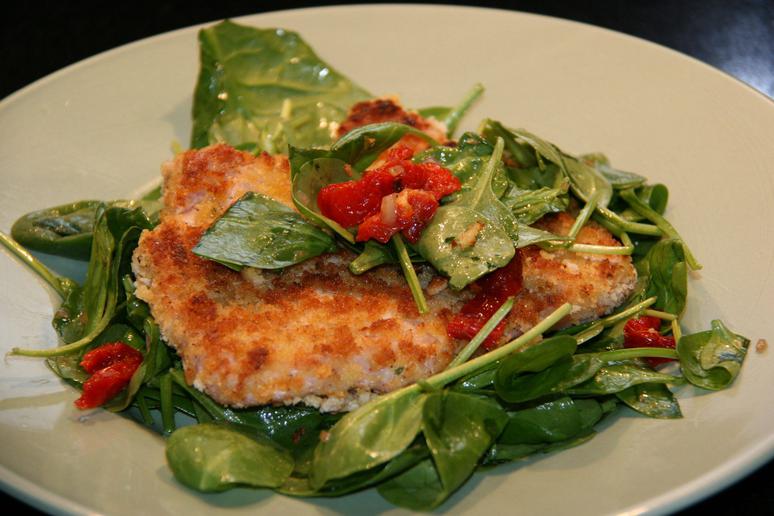 Prep Time: 10 minutesCook Time: 45 minutesTotal Time: 55 minutesYield: 24 servings